技术参数表25℃、55% 相对湿度下，固化28天所测。符合标准JC/T 976-2005《道桥嵌缝密封胶》民航标准MH5006-2002《机场混凝土道面层施工规范》交通标准JT/T589-2004《混凝土路面嵌缝密封材料》美国标准 ASTM C  ASTM D 5893-04产品说明R930为非下垂型，R930L为自流平型，均为单组分中性固化。专为机场跑道、高速公路、隧道、桥梁及其他混凝土或沥青道面胀缝、缩缝、纵缝的长效耐候密封而特别设计的改性硅烷密封胶，具有低模量高位移特性，适应混凝土接缝变位。应用范围用于机场、高速公路、高铁线路的接缝密封；用于其他混凝土路面的接缝和灌缝密封；用于地铁工程、隧道、桥梁等工程的密封；用于水利工程、水库堤坝嵌缝防水；用于工业及民用建筑的屋面嵌缝防水。 产品特性单组分包装、使用方便，在通常的施工温度范围内，有良好挤出性；无需底涂，与混凝土化学相容，对混凝土化学粘接牢固；优异的耐老化性能，不会因阳光、雨雪、紫外线、臭氧影响而破坏；卓越的耐高低温性，固化后的胶条在-40℃~120℃下性能优异；高位移能力：随着混凝土接缝的伸缩、剪切变形，胶体自身不被破坏；低模量：被动变形时产生的低应力，确保混凝土表层不被破坏；高弹性恢复能力：可往复随从接缝运动，响应快，回复快，永久变形小。固化机理瑞朗达道桥嵌缝密封胶，固化方式是以硅烷与空气中湿气水解脱醇再经缩合而成，属于吸潮固化胶。一旦胶体开封后，胶体吸收空气中的水分，从胶体表面逐渐向深层固化，变为弹性体。温度越高、湿度越大，固化就快；在低温、低湿环境下固化速度就慢。耐化学介质产品可长时间耐淡水、污水、废水、碳酸钙水溶液、清洁剂、低度酸、腐蚀性水溶液等，短时耐矿物油、植物油、脂肪、燃料，不耐有机溶剂、油漆稀料等。施工工艺切割施工缝：用切割机按规范切好施工缝，用吹风机、毛刷、铲刀等工具将缝内灰尘杂物清除，并充分晾置干燥；为提高粘接强度可刷涂底漆。铺设衬垫材料：在缝内铺设比缝隙略大的聚乙烯泡沫条，深度在8mm以上。涂灌胶液：将自流平胶装入灌缝设备内，把出胶管深入缝底将嵌缝胶注入缝内；将膏状胶装入胶枪内，胶嘴深入缝隙，打胶抹平。预留空隙：因为缝隙会热胀冷缩，嵌缝胶施工后表面应低于路面约2mm。施工后至少养护5小时，过失粘期。注意事项避免在5℃以下及湿度小于20%的环境下施工。胶液应避免与眼睛、皮肤接触。如接触，请用清水冲洗，必要时找医生处理。为了保持施工面的洁净美观，在施工面两侧贴保护胶带、美纹纸。嵌缝胶厚度应在6~13mm范围内，填缝胶的宽度与厚度比例应为2 : 1左右。施工后养护24h，避免与雨水、化学品等物质接触。包装规格R930采用铝膜：600ml /支，20支/箱R930L采用塑料桶：25kg /桶储存方式本品吸潮固化，必须在低温（27℃以下）干燥环境（相对湿度20%以下）下储存，保质期6个月。安全与卫生不要将未固化的密封胶产品与食物、化妆品接触；未固化的密封胶不可长时间接触皮肤；如果密封胶不小心进入眼睛，必须立即用大量清水冲洗，然后请医生检查；将产品放置于小孩不可触摸到的地方。声明本文中涉及的技术参数均为典型值，不作为产品验收标准，仅供参考。以上数据是在实验室标准条件下取得的，我公司保证是可靠的。但由于用户使用的工况不同，材料表面状态不同，固化条件不同，实际性能数据有一些变化属正常现象。储存条件、运输等因素都会使胶的稳定性及物理、机械性能能产生影响。对于任何人采用我们无法控制的方法得到的结果，我们恕不负责。建议用户在正式使用前，应根据本文提供的数据做好小规模粘结性测试，以便做出合理的方案以保证良好的粘结性。技术咨询电话：0371-65336655 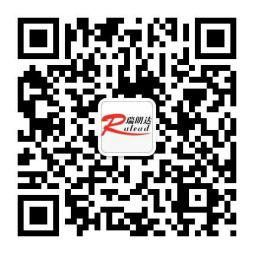 主要化学成分主要化学成分改性硅烷改性硅烷牌号牌号R930R930L胶料外观胶料外观灰色膏状灰色自流平下垂度(mm)下垂度(mm)0/挤出性（ml/min）挤出性（ml/min）200400表干时间(min)表干时间(min)40   45断裂伸长率（%）断裂伸长率（%）9001000抗拉强度(Mpa)抗拉强度(Mpa)≥1.0≥1.0弹性回复率（%）弹性回复率（%）≥80≥80拉伸模量（MPa）拉伸模量（MPa）≤0.4≤0.4定伸粘结性定伸粘结性无破坏无破坏冷拉-热压、浸水、热处理后粘结性冷拉-热压、浸水、热处理后粘结性无破坏无破坏热老化热失重（%）33热老化龟裂、粉化无无